BIGSTONE CREE NATION TRUST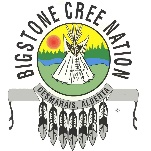 Quarterly Summary ReportGoals & Objectives:  Things that worked wellGoals and Objectives:  Things that did not work wellAdditional informationNOTE: Use this format to submit your Quarterly Reports.  In each section, use as much space as you need to record your information.  Bigstone Cree Nation Trust requires detailed, clear, and complete reports.____________________________________________________        ____________________________________________________Print Name-Project Director                                                                               Signature-Project DirectorProject DirectorParticipantsIssues/Concerns[Describe how the issue/concern was resolved]Requirements[Describe obligations and constraints if any]Process[Describe how the assignment was achieved]Project Management [Delegation of assignments, priorities, timelines, completion date, etc.]Other Information[Use this section to add any other information that describes how you are accomplishing the Goals of Objectives of your Proposal]Issues/Concerns[Describe how the issue/concern was unresolved:  Why and what procedures were implemented to correct the issue or concern]Requirements[Describe obligations and constraints if any]Process[Describe how the assignment was performed and why it did not work.]Project Management [Delegation of assignments, priorities, timelines, completion date, etc.]Other Information[Use this section to add any other information that describes how you are accomplishing the Goals of Objectives of your Proposal]Information[Use this space to describe or explain other essential points you would like us to know]